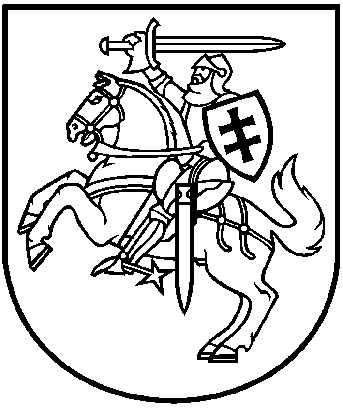 LIETUVOS RESPUBLIKOS APLINKOS MINISTRASĮSAKYMASDĖL LIETUVOS RESPUBLIKOS APLINKOS MINISTRO 2009 M. RUGSĖJO 17 D.  ĮSAKYMO NR. D1-550 „DĖL DUOMENŲ APIE ŽVEJYBĄ VIDAUS VANDENYSE TEIKIMO TVARKOS APRAŠO PATVIRTINIMO“ PAKEITIMO2014 m. gegužės 29 d. Nr. D1-479VilniusP a k e i č i u  Lietuvos Respublikos aplinkos ministro 2009 m. rugsėjo 17 d. įsakymą Nr. D1-550 „Dėl Duomenų apie žvejybą vidaus vandenyse teikimo tvarkos aprašo patvirtinimo“ ir išdėstau jį nauja redakcija:„LIETUVOS RESPUBLIKOS APLINKOS MINISTRASĮSAKYMASDĖL DUOMENŲ APIE ŽVEJYBĄ VIDAUS VANDENYSE TEIKIMO IR ŽUVŲ IŠTEKLIAMS VIDAUS VANDENYSE ATKURTI IR IŠSAUGOTI SKIRIAMŲ LĖŠŲ APSKAITOS TVARKOS APRAŠO PATVIRTINIMOVadovaudamasis Lietuvos Respublikos žuvininkystės 5 straipsnio 4 ir 5 dalimis:1. T v i r t i n u  Duomenų apie žvejybą vidaus vandenyse teikimo ir žuvų ištekliams vidaus vandenyse atkurti ir išsaugoti skiriamų lėšų apskaitos tvarkos aprašą (pridedama).2. P a v e d u :2.1. Aplinkos apsaugos agentūrai:2.1.1. apibendrinti iš Lietuvos Respublikos aplinkos ministerijos regionų aplinkos apsaugos departamentų gaunamus duomenis apie verslinę žvejybą ir vykdyti bendrą vidaus vandens telkiniuose naudojamų žuvų išteklių apskaitą pagal atskirus žuvų išteklių naudotojus, atskiruose vandens telkiniuose ir atskiromis sugautų žuvų rūšimis;2.1.2. kasmet iki vasario 1 d. apibendrinti duomenis apie specialiąją žvejybą ir elektroniniu paštu pateikti juos Lietuvos Respublikos aplinkos ministerijos Gamtos apsaugos skyriui;2.1.3. kasmet iki liepos 1 d. apibendrinti žuvų išteklių naudotojų pateiktus pirmo metų pusmečio duomenis apie žvejybą ir elektroniniu paštu pateikti juos Lietuvos Respublikos aplinkos ministerijos Gamtos apsaugos skyriui;2.1.4. kasmet iki sausio 15 d. apibendrinti žuvų išteklių naudotojų per praėjusius metus pateiktus duomenis apie žvejybą ir elektroniniu paštu pateikti praėjusių metų suvestinę ataskaitą Lietuvos Respublikos aplinkos ministerijos Gamtos apsaugos skyriui;2.2. Lietuvos Respublikos aplinkos ministerijos Klaipėdos regiono aplinkos apsaugos departamentui:2.2.1. kontroliuoti žvejybos ataskaitų pateikimo terminų ir pildymo tvarkos laikymąsi;2.2.2. per 30 dienų pasibaigus ataskaitiniam mėnesiui apibendrinti savo kontroliuojamoje teritorijoje žvejojančių žuvų išteklių naudotojų teikiamus duomenis apie žvejybą ir Lietuvos Respublikos aplinkos ministerijos nustatyta forma, raštu ir elektroniniu paštu pateikti Aplinkos apsaugos agentūrai ir Lietuvos Respublikos aplinkos ministerijos Gamtos apsaugos skyriui duomenų apie žvejybą suvestinę ataskaitą;2.3. Lietuvos Respublikos aplinkos ministerijos regionų aplinkos apsaugos departamentams, išskyrus Lietuvos Respublikos aplinkos ministerijos Klaipėdos regiono aplinkos apsaugos departamentą:2.3.1. kontroliuoti žvejybos ataskaitų pateikimo terminų ir pildymo tvarkos laikymąsi;2.3.2. per 30 dienų pasibaigus pirmajam metų pusmečiui apibendrinti žuvų išteklių naudotojų pateiktus duomenis apie žvejybą ir Lietuvos Respublikos aplinkos ministerijos nustatyta forma, raštu ir elektroniniu paštu pateikti Aplinkos apsaugos agentūrai duomenų apie žvejybą atskiruose vandens telkiniuose suvestinę ataskaitą;2.3.3. kasmet iki sausio 10 d. apibendrinti žuvų išteklių naudotojų per praėjusius metus  pateiktus duomenis apie žvejybą ir Lietuvos Respublikos aplinkos ministerijos nustatyta forma, raštu ir elektroniniu paštu pateikti Aplinkos apsaugos agentūrai duomenų apie žvejybą atskiruose vandens telkiniuose suvestinę ataskaitą;2.4. Lietuvos Respublikos aplinkos ministerijos regionų aplinkos apsaugos departamentams:2.4.1. vadovaujantis Lietuvos Respublikos aplinkos ministro 2001 m. vasario 7 d. įsakymu Nr. 91 „Dėl Aplinkos apsaugos rėmimo programos lėšų surinkimo ir kaupimo tvarkos patvirtinimo“ surenkamosiose sąskaitose kaupti savo kontroliuojamoje teritorijoje žvejojančių žuvų išteklių naudotojų skiriamas lėšas žuvų ištekliams vidaus vandenyse atkurti ir išsaugoti ir teikiant ataskaitą Aplinkos ministerijai apie į Aplinkos apsaugos rėmimo programą pervedamas lėšas, ataskaitoje nurodyti, kiek lėšų buvo pervesta žuvų ištekliams atkurti ir išsaugoti; 2.4.2. vykdyti savo kontroliuojamoje teritorijoje žvejojančių žuvų išteklių naudotojų skiriamų lėšų žuvų ištekliams vidaus vandenyse atkurti ir išsaugoti apskaitą ir kontroliuoti šių įplaukų dydį;2.4.3. kasmet iki vasario 1 d. apibendrinti savo kontroliuojamoje teritorijoje žvejojančių žuvų išteklių naudotojų per kalendorinius metus skirtų lėšų žuvų ištekliams vidaus vandenyse atkurti ir išsaugoti duomenis, vidutines žuvų pirminio pardavimo kainas ir elektroniniu paštu pateikti juos Lietuvos Respublikos aplinkos ministerijos Gamtos apsaugos skyriui.3. N u s t a t a u, kad šis įsakymas įsigalioja 2014 m. liepos 1 d.“Aplinkos ministras 							Valentinas MazuronisPATVIRTINTALietuvos Respublikos aplinkos ministro2009 m. rugsėjo 17 d. įsakymu Nr. D1-550(Lietuvos Respublikos aplinkos ministro2014 m. gegužės 29 d. įsakymo Nr. D1-479redakcija)DUOMENŲ APIE ŽVEJYBĄ VIDAUS VANDENYSE TEIKIMO IR ŽUVŲ IŠTEKLIAMS VIDAUS VANDENYSE ATKURTI IR IŠSAUGOTI SKIRIAMŲ LĖŠŲ APSKAITOS TVARKOS APRAŠASI SKYRIUS.BENDROSIOS NUOSTATOS1. Duomenų apie žvejybą vidaus vandenyse teikimo ir žuvų ištekliams vidaus vandenyse atkurti ir išsaugoti skiriamų lėšų apskaitos tvarkos aprašas (toliau – tvarkos aprašas) nustato duomenų apie žvejybą ir žuvų ištekliams vidaus vandenyse atkurti ir išsaugoti skiriamų lėšų teikimo tvarką, subjektus, kuriems teikiami duomenys apie žvejybą ir žuvų ištekliams vidaus vandenyse atkurti ir išsaugoti skiriamas lėšas, šių duomenų teikėjus, šių duomenų teikimo terminus ir ataskaitų apie žvejybą formas.2. Verslinės žvejybos įrankiais žvejojantys žuvų išteklių naudotojai teikia tvarkos aprašo prieduose nustatytos formos ataskaitas:2.1. Kuršių mariose, Nemuno žemupyje ir Šventosios (pajūrio) upėje – 1 priede nustatytos formos ataskaitą;2.2. vidaus vandenyse (išskyrus Kuršių marias, Nemuno žemupį ir Šventosios (pajūrio) upę) – 2 priede nustatytos formos ataskaitą.3. Žuvų išteklių naudotojai, vykdantys specialiąją žvejybą mokslinių ar veterinarinių tyrimų, stebėsenos, biologinės melioracijos ar mokymo tikslais, teikia 3 priede nustatytos formos ataskaitą.4. Specialiąją žvejybą žuvivaisos tikslais vykdantys žuvų išteklių naudotojai teikia 4 priede nustatytos formos ataskaitą.II SKYRIUS.ŽVEJYBOS ATASKAITŲ TEIKIMO PERIODIŠKUMAS5. Ataskaita apie žvejybą verslinės žvejybos įrankiais Kuršių mariose, Nemuno žemupyje, Šventosios (pajūrio) upėje ir vidutines žuvų pirminio pardavimo kainas Lietuvos Respublikos aplinkos ministerijos Klaipėdos regiono aplinkos apsaugos departamentui (toliau – Klaipėdos RAAD) teikiama per 10 kalendorinių dienų, pasibaigus ataskaitiniam mėnesiui.6. Ataskaita apie žvejybą verslinės žvejybos įrankiais sausio-lapkričio mėnesiais vidaus vandenyse (išskyrus Kuršių marias, Nemuno žemupį bei Šventosios (pajūrio) upę) ir vidutinę žuvų pirminio pardavimo kainą pateikiama Aplinkos ministerijos regiono aplinkos apsaugos departamentui (toliau – RAAD), kurio kontroliuojamoje teritorijoje yra atitinkamas vandens telkinys per 10 kalendorinių dienų pasibaigus leidimo verslinei žvejybai galiojimo terminui, jeigu leidime nenurodyta kitaip. Ataskaita apie žvejybą verslinės žvejybos įrankiais gruodžio mėnesį vidaus vandenyse (išskyrus Kuršių marias ir Nemuno žemupį bei Šventosios (pajūrio) upę) pateikiama RAAD, kurio kontroliuojamoje teritorijoje yra atitinkamas vandens telkinys per 3 dienas po žvejybos.7. Ataskaitos apie žvejybą pagal Aplinkos apsaugos agentūros išduodamus leidimus specialiajai žvejybai pateikiamos Aplinkos apsaugos agentūrai per 10 kalendorinių dienų pasibaigus leidimo galiojimo terminui, jeigu leidime nenurodyta kitaip.III SKYRIUS.DUOMENŲ PATEIKIMAS ŽVEJYBOS ATASKAITOSE8. Žuvų sugavimo duomenys žvejybos ataskaitose turi būti pateikiami pagal žuvų rūšis kiekviename vandens telkinyje Žvejybos padalinių žvejybos žurnalų išdavimo ir pildymo taisyklių, patvirtintų Lietuvos Respublikos aplinkos ministro 2000 m. gegužės 1 d. įsakymu Nr. 180 „ Dėl žvejybos padalinių žvejybos žurnalų išdavimo ir pildymo taisyklių patvirtinimo“, 15 ir 16.4 punktuose išvardintų skirtingų tipų žvejybos įrankiais atskirai.9. Žvejybos ataskaitose turi būti pateikti duomenys apie vidutinę ataskaitinio laikotarpio žuvų pirminio pardavimo kainą atskiroms žuvų rūšims.10. Žvejybos ataskaitos turi būti patvirtintos įmonės vadovo (jeigu žuvų išteklių naudotojas juridinis asmuo) ar atsakingo už žvejybą asmens (jeigu žuvų išteklių naudotojas fizinis asmuo) parašu.	IV SKYRIUS.ŽUVŲ IŠTEKLIAMS VIDAUSVANDENYSE ATKURTI IR IŠSAUGOTI SKIRIAMŲ LĖŠŲ SURINKIMAS11. Už gautas žvejybos vidaus vandenyse kvotas žuvų išteklių naudotojai žuvų ištekliams vidaus vandenyse atkurti ir išsaugoti sumoka teisės aktuose nustatyto dydžio lėšas.12. Verslinę žvejybą vykdantys žuvų išteklių naudotojai taip pat privalo skirti Verslinės žvejybos Lietuvos žuvininkystės vidaus vandens telkiniuose taisyklėse, patvirtintose Lietuvos Respublikos aplinkos ministro 2005 m. gegužės 30 d. įsakymu Nr. D1-267 „Dėl Verslinės žvejybos Lietuvos žuvininkystės vidaus vandens telkiniuose taisyklių patvirtinimo“, nustatyto dydžio lėšas žuvų ištekliams vidaus vandenyse atkurti ir išsaugoti.13. Žvejybos kvotas gavę ir/arba verslinę žvejybą vykdantys žuvų išteklių naudotojai lėšas žuvų ištekliams vidaus vandenyse atkurti ir išsaugoti per 10 kalendorinių dienų pasibaigus kiekvienam metų ketvirčiui perveda į RAAD, kurio kontroliuojamoje teritorijoje yra vandens telkinys, surenkamąsias sąskaitas.V SKYRIUS.BAIGIAMOSIOS NUOSTATOS14. Jeigu verslinė žvejyba per ataskaitinį laikotarpį nevykdyta, per 10 kalendorinių dienų pasibaigus leidimo verslinei žvejybai galiojimo terminui, žuvų išteklių naudotojai turi pateikti nustatytos formos žvejybos ataskaitos blanką, skiltyje „sugauta žuvų, kg“ pažymėdami, kad žvejyba nebuvo vykdoma.15. Šio Tvarkos aprašo reikalavimus pažeidę asmenys atsako Lietuvos Respublikos įstatymų nustatyta tvarka._________________________ Žuvų išteklių naudotojas  ______________________________       Įmonės kodas (jei žuvų išteklių naudotojas juridinis asmuo)  ________________				Atsiskaitymo laikotarpis  20  __  m. ________________ mėn.Ataskaita apie žvejybą pagal žuvų rūšis kiekviename vandens telkinyje skirtingų tipų žūklės įrankiais atskirai  pateikiama Lietuvos Respublikos aplinkos ministerijos  Klaipėdos regiono aplinkos apsaugos departamentui iki 10 dienos ataskaitiniam mėnesiui pasibaigus. ___________________			_____________________________________		____________________		Data 				Ataskaitą  užpildžiusio asmens vardas, pavardė			ParašasŽuvų išteklių naudotojas  ______________________________	Įmonės kodas (jei žuvų išteklių naudotojas juridinis asmuo) _______________			Atsiskaitymo laikotarpis  20 _____ m. ___________________________    Žvejybos leidimo Nr. ____________ Ataskaita apie žvejybą pagal žuvų rūšis kiekviename vandens telkinyje skirtingų tipų žūklės įrankiais atskirai pateikiama Aplinkos ministerijos regiono aplinkos apsaugos departamentui, kurio kontroliuojamoje teritorijoje yra vandens telkinys, iki 10 dienos pasibaigus leidimo verslinei žvejybai galiojimo terminui.  __________________		______________________________________				___________________	Data				Ataskaitą  užpildžiusio asmens vardas, pavardė					Parašas 	Įmonės pavadinimas _____________________     Įmonės kodas    _________________    Žvejybos leidimo  Nr. ______   			 	 Atsiskaitymo laikotarpis  20  ___ m. _______________________________Ataskaita apie žvejybą pagal žuvų rūšis  kiekviename vandens telkinyje skirtingų tipų žūklės įrankiais atskirai  pateikiama Aplinkos apsaugos agentūrai  iki 10 dienos pasibaigus leidimo galiojimo terminui, jeigu leidime nenurodyta kitaip.__________________			_____________________________________		____________________		Data 				Ataskaitą  užpildžiusio asmens vardas, pavardė			 ParašasĮmonės pavadinimas __________________________  	Įmonės kodas _____________ 	Žvejybos leidimo  Nr. _______					Atsiskaitymo laikotarpis 20  ___ m. ______________________________Ataskaita apie žvejybą pagal žuvų rūšis kiekviename vandens telkinyje skirtingų tipų žūklės įrankiais atskirai pateikiama Aplinkos apsaugos agentūrai  iki 10 dienos pasibaigus leidimo galiojimo terminui, jeigu leidime nenurodyta kitaip.*  statomaisiais tinklaičiais sugautų žuvų kiekis nurodomas atskirai pagal žūklės įrankių akių dydį  (iki 24 mm,  nuo 24 iki 40 mm,  virš 40 mm).**  į ataskaitą nerašomos žuvys, paleistos atgal į tą patį vandens telkinį.__________________		 	___________________________________________		___________________	Data 					Ataskaitą  užpildžiusio asmens vardas, pavardė				 ParašasŽVEJYBOS VERSLINĖS ŽVEJYBOS ĮRANKIAISKURŠIŲ  MARIOSE,  NEMUNO ŽEMUPYJE, ŠVENTOJOJE (PAJŪRIO) ATASKAITA Duomenų apie žvejybą vidaus vandenyse teikimo ir žuvų ištekliams vidaus vandenyse atkurti ir išsaugoti skiriamų lėšų apskaitos tvarkos aprašo1 priedas Žvejyboskvadratas(baras)Vandens telkiniopavadinimasŽvejybos  įrankiųŽvejybos  įrankiųŽvejybos  įrankiųŽvejybos  įrankiųŽv.dienųsk.SUGAUTA  ŽUVŲ,   kg SUGAUTA  ŽUVŲ,   kg SUGAUTA  ŽUVŲ,   kg SUGAUTA  ŽUVŲ,   kg SUGAUTA  ŽUVŲ,   kg SUGAUTA  ŽUVŲ,   kg SUGAUTA  ŽUVŲ,   kg SUGAUTA  ŽUVŲ,   kg SUGAUTA  ŽUVŲ,   kg SUGAUTA  ŽUVŲ,   kg SUGAUTA  ŽUVŲ,   kg SUGAUTA  ŽUVŲ,   kg SUGAUTA  ŽUVŲ,   kg SUGAUTA  ŽUVŲ,   kg tipas akiųdydis,mm arba ūdos kabliukų sk.ilgis,msk.,vnt.KARŠISSTERKASEŠERYSLYDEKAKUOJAUNGURYSIŠtipas akiųdydis,mm arba ūdos kabliukų sk.ilgis,msk.,vnt.KARŠISSTERKASEŠERYSLYDEKAKUOJAUNGURYSVISOIŠ  VISO :IŠ  VISO :IŠ  VISO :IŠ  VISO :IŠ  VISO :IŠ  VISO :VIDUTINĖ ŽUVŲ PIRMINIO PARDAVIMO KAINA(atskirai kiekvienos žuvų rūšies):VIDUTINĖ ŽUVŲ PIRMINIO PARDAVIMO KAINA(atskirai kiekvienos žuvų rūšies):VIDUTINĖ ŽUVŲ PIRMINIO PARDAVIMO KAINA(atskirai kiekvienos žuvų rūšies):VIDUTINĖ ŽUVŲ PIRMINIO PARDAVIMO KAINA(atskirai kiekvienos žuvų rūšies):VIDUTINĖ ŽUVŲ PIRMINIO PARDAVIMO KAINA(atskirai kiekvienos žuvų rūšies):VIDUTINĖ ŽUVŲ PIRMINIO PARDAVIMO KAINA(atskirai kiekvienos žuvų rūšies):ŽVEJYBOS VERSLINĖS  ŽVEJYBOS  ĮRANKIAISVIDAUS VANDENYSE (IŠSKYRUS KURŠIŲ MARIAS, NEMUNO ŽEMUPĮ IR ŠVENTOSIOS (PAJŪRIO) UPĘ) ATASKAITA Duomenų apie žvejybą vidaus vandenyse teikimo ir žuvų ištekliams vidaus vandenyse atkurti ir išsaugoti skiriamų lėšų apskaitos tvarkos aprašo2 priedas Vandens telkinio pavadinimasRajonasPlotas, haŽvejybos  įrankiųŽvejybos  įrankiųŽvejybos  įrankiųŽvejybos  įrankiųŽv. dienų sk.SUGAUTA  ŽUVŲ,  kgSUGAUTA  ŽUVŲ,  kgSUGAUTA  ŽUVŲ,  kgSUGAUTA  ŽUVŲ,  kgSUGAUTA  ŽUVŲ,  kgSUGAUTA  ŽUVŲ,  kgSUGAUTA  ŽUVŲ,  kgSUGAUTA  ŽUVŲ,  kgSUGAUTA  ŽUVŲ,  kgSUGAUTA  ŽUVŲ,  kgSUGAUTA  ŽUVŲ,  kgSUGAUTA  ŽUVŲ,  kgSUGAUTA  ŽUVŲ,  kgVandens telkinio pavadinimasRajonasPlotas, hatipas akių dydis, mmilgis, msk., vnt.Žv. dienų sk.KARŠISEŠERYSLYDEKAKUOJASELIAVASTINTELĖUNGURYSIŠVandens telkinio pavadinimasRajonasPlotas, hatipas akių dydis, mmilgis, msk., vnt.Žv. dienų sk.KARŠISEŠERYSLYDEKAKUOJASELIAVASTINTELĖUNGURYSVISOIŠ  VISO :IŠ  VISO :IŠ  VISO :IŠ  VISO :IŠ  VISO :IŠ  VISO :IŠ  VISO :VIDUTINĖ ŽUVŲ PIRMINIO PARDAVIMO KAINA (atskirai kiekvienos žuvų rūšies):VIDUTINĖ ŽUVŲ PIRMINIO PARDAVIMO KAINA (atskirai kiekvienos žuvų rūšies):VIDUTINĖ ŽUVŲ PIRMINIO PARDAVIMO KAINA (atskirai kiekvienos žuvų rūšies):VIDUTINĖ ŽUVŲ PIRMINIO PARDAVIMO KAINA (atskirai kiekvienos žuvų rūšies):VIDUTINĖ ŽUVŲ PIRMINIO PARDAVIMO KAINA (atskirai kiekvienos žuvų rūšies):VIDUTINĖ ŽUVŲ PIRMINIO PARDAVIMO KAINA (atskirai kiekvienos žuvų rūšies):VIDUTINĖ ŽUVŲ PIRMINIO PARDAVIMO KAINA (atskirai kiekvienos žuvų rūšies):ŽVEJYBOS VERSLINĖS ŽVEJYBOS ĮRANKIAISPAGAL APLINKOS APSAUGOS AGENTŪROSIŠDUODAMUS SPECIALIUOSIUS LEIDIMUSMOKSLINIAMS AR VETERINARINIAMS TYRIMAMS, STEBĖSENOS, BIOLOGINĖS MELIORACIJOS AR MOKYMO TIKSLAIS ATASKAITA Duomenų apie žvejybą vidaus vandenyse teikimo ir žuvų ištekliams vidaus vandenyse atkurti ir išsaugoti skiriamų lėšų apskaitos tvarkos aprašo3 priedas VandenstelkiniopavadinimasRajonasPlotas, haŽvejybos  įrankiųŽvejybos  įrankiųŽvejybos  įrankiųŽvejybos  įrankiųŽvejybos  įrankiųŽv. dienųsk.SUGAUTA  ŽUVŲ,  kgSUGAUTA  ŽUVŲ,  kgSUGAUTA  ŽUVŲ,  kgSUGAUTA  ŽUVŲ,  kgSUGAUTA  ŽUVŲ,  kgSUGAUTA  ŽUVŲ,  kgSUGAUTA  ŽUVŲ,  kgSUGAUTA  ŽUVŲ,  kgSUGAUTA  ŽUVŲ,  kgSUGAUTA  ŽUVŲ,  kgSUGAUTA  ŽUVŲ,  kgSUGAUTA  ŽUVŲ,  kgSUGAUTA  ŽUVŲ,  kgSUGAUTA  ŽUVŲ,  kgSUGAUTA  ŽUVŲ,  kgVandenstelkiniopavadinimasRajonasPlotas, hatipasakiųdydis,mmilgis,msk.,vnt.sk.,vnt.Žv. dienųsk.KARŠISEŠERYSLYDEKAKUOJAUNGURYSKAROSASLYNASKARPISRAUDĖIŠVISOIŠ  VISO :IŠ  VISO :IŠ  VISO :IŠ  VISO :IŠ  VISO :IŠ  VISO :IŠ  VISO :IŠ  VISO :ŽVEJYBOS VERSLINĖS ŽVEJYBOS ĮRANKIAISPAGAL APLINKOS APSAUGOS AGENTŪROSIŠDUODAMUS SPECIALIUOSIUS LEIDIMUSŽUVIVAISAI ATASKAITA Duomenų apie žvejybą vidaus vandenyse teikimo ir žuvų ištekliams vidaus vandenyse atkurti ir išsaugoti skiriamų lėšų apskaitos tvarkos aprašo4 priedas Vandens telkinio pavadinimasRajonasPlotas, haŽvejybos  įrankiųŽvejybos  įrankiųŽvejybos  įrankiųŽvejybos  įrankiųŽv. dienų sk.SUGAUTA  ŽUVŲ  ( RŪŠYS )SUGAUTA  ŽUVŲ  ( RŪŠYS )SUGAUTA  ŽUVŲ  ( RŪŠYS )SUGAUTA  ŽUVŲ  ( RŪŠYS )SUGAUTA  ŽUVŲ  ( RŪŠYS )SUGAUTA  ŽUVŲ  ( RŪŠYS )SUGAUTA  ŽUVŲ  ( RŪŠYS )SUGAUTA  ŽUVŲ  ( RŪŠYS )SUGAUTA  ŽUVŲ  ( RŪŠYS )SUGAUTA  ŽUVŲ  ( RŪŠYS )SUGAUTA  ŽUVŲ  ( RŪŠYS )SUGAUTA  ŽUVŲ  ( RŪŠYS )SUGAUTA  ŽUVŲ  ( RŪŠYS )Vandens telkinio pavadinimasRajonasPlotas, hatipas *akių dydis, mmilgis, msk., vnt.Žv. dienų sk.Sugauta žuvivaisai **Sugauta žuvivaisai **Sugauta žuvivaisai **Sugauta žuvivaisai **Sugauta žuvivaisai **Sugauta žuvivaisai **Priegauda,  kgPriegauda,  kgPriegauda,  kgPriegauda,  kgPriegauda,  kgPriegauda,  kgIŠVISOvnt.kgvnt.kgvnt.kgVISOIŠ  VISO :IŠ  VISO :IŠ  VISO :IŠ  VISO :IŠ  VISO :IŠ  VISO :IŠ  VISO :